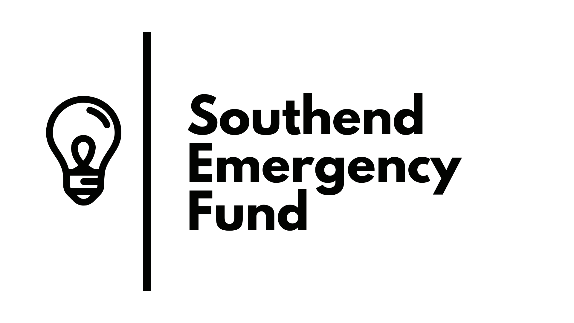 FUND AMBASSADOR COMMITMENTThe Southend Emergency Fund has been created to help those, in the Southend Borough, anywhere from Leigh to Shoebury, so they can obtain the financial support they need to get them through this difficult time. This fund is needed because many people find themselves in a desperate situation due to the coronavirus. They are not sure how they are going to provide for themselves or their families, while they wait for Government assistance to arrive. They may not even be eligible for the current support being offered. Many were struggling prior to this pandemic and others find themselves in a situation they could never have imagined, needing a helping hand.We will be using existing organisations, agencies, community groups and charities, who are already in touch with those needing help. This will be the fastest way to get resources to where it is needed and minimise abuse of the system. We will be able to direct the funds to which ever channels are able to remain open to support.Imagine all of us looking back on this difficult time and being able to celebrate how we came together as businesses, organisations, charities and individuals to make a real difference.BECOME A FUND AMBASSADORBusinesses, charities and other organisations from across Southend Borough are getting behind the appeal by signing up to a simple pledge. 

We pledge to play our part:by spreading the word on our social media, by emailing and sharing with our business network, updates and news.by displaying the Southend Emergency Fund logo and weblink on our websiteby having our organisation's name or logo displayed on the SEF website as an ambassador.by considering other requests for help from Southend Emergency Fund.The fund is being administered by Shared Space which was established in 2010 and has raised money for over one hundred local good causes and provided life-changing volunteering opportunities to many local people. Registered charity number 1161862.If you are able to donate you can do so here:Account name: Shared Space		Account number: 00028908	Sort Code 40-52-40Please add the reference: SEF + (your name or company)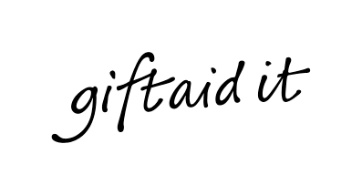 If you can Gift Aid, you can obtain a form by emailing: giftaid@southendemergencyfund.org.uk To find out more please visit: www.southendemergencyfund.org.uk and ‘Like’ the Facebook page. To become an ambassador just sign, scan this form and email it along with your logo to  info@southendemergencyfund.org.uk we will send you our weblink and logo for display on your website. Together we can make a big difference. Thank you.Name / Company:                                                                            
Signature:									Date: